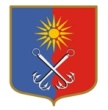 КИРОВСКИЙ МУНИЦИПАЛЬНЫЙ РАЙОНЛЕНИНГРАДСКОЙ ОБЛАСТИАДМИНИСТРАЦИЯОТРАДНЕНСКОГО ГОРОДСКОГО ПОСЕЛЕНИЯ                                                       П О С Т А Н О В Л Е Н И Е                                                       от «29» декабря 2020 года № 720О представлении гражданами, претендующими на замещение должностей муниципальной службы, и муниципальными служащими Отрадненского городского поселения Кировского муниципального района Ленинградской области уведомлений о принадлежащих им, их супругам и несовершеннолетним детям цифровых финансовых активах, цифровых правах, включающих одновременно цифровые финансовые активы и иные цифровые права, утилитарных цифровых правах и цифровой валютеВ соответствии с пунктом 5 Указа Президента РФ от 10.12.2020 года № 778 «О мерах по реализации отдельных положений Федерального закона «О цифровых финансовых активах, цифровой валюте и о внесении изменений в отдельные законодательные акты Российской Федерации» администрация МО «Город Отрадное» постановляет:1. Установить, что с 1 января по 30 июня 2021 г. включительно граждане, претендующие на замещение должностей муниципальной службы, а также муниципальные служащие Отрадненского городского поселения Кировского муниципального района Ленинградской области обязаны представлять сведения о своих доходах, об имуществе и обязательствах имущественного характера, а также сведения о доходах, об имуществе и обязательствах имущественного характера своих супруги (супруга) и несовершеннолетних детей, вместе со сведениями, представляемыми по форме справки, утвержденной Указом Президента Российской Федерации от 23 июня 2014 г. № 460 «Об утверждении формы справки о доходах, расходах, об имуществе и обязательствах имущественного характера и внесении изменений в некоторые акты Президента Российской Федерации», представляют уведомление о принадлежащих им, их супругам и несовершеннолетним детям цифровых финансовых активах, цифровых правах, включающих одновременно цифровые финансовые активы и иные цифровые права, утилитарных цифровых правах и цифровой валюте (при их наличии).2. Утвердить Порядок представления гражданами, претендующими на замещение должностей муниципальной службы, а также муниципальными служащими Отрадненского городского поселения Кировского муниципального района Ленинградской области уведомлений о принадлежащих им, их супругам и несовершеннолетним детям цифровых финансовых активах, цифровых правах, включающих одновременно цифровые финансовые активы и иные цифровые права, утилитарных цифровых правах и цифровой валюте.3. Настоящее постановление подлежит официальному опубликованию в сетевом издании «Отрадное вчера, сегодня, завтра» и вступает в силу с 01.01.2021 года.4. Контроль за исполнением настоящего постановления оставляю за собойПервый заместитель главы администрации                                                                             А.В. АверьяновРазослано: дело - 2, УПиКОНачальник отдела делопроизводства                                                                     А.А. ЕмельяноваНачальник управление по правовому и кадровому обеспечению                                                                                          Л.В. ЦивилеваПриложение к постановлению администрацииМО «Город Отрадное»от «29» декабря 2019 года № 720Порядок представления гражданами, претендующими на замещение должностей муниципальной службы, и муниципальными служащими Отрадненского городского поселения Кировского муниципального района Ленинградской области уведомлений о принадлежащих им, их супругам и несовершеннолетним детям цифровых финансовых активах, цифровых правах, включающих одновременно цифровые финансовые активы и иные цифровые права, утилитарных цифровых правах и цифровой валюте1. Настоящим Порядком определяется порядок предоставления гражданами, претендующими на замещение должностей муниципальной службы, а также муниципальными служащими Отрадненского городского поселения Кировского муниципального района Ленинградской области уведомлений о принадлежащих им, их супругам и несовершеннолетним детям цифровых финансовых активах, цифровых правах, включающих одновременно цифровые финансовые активы и иные цифровые права, утилитарных цифровых правах и цифровой валюте (при их наличии) (далее – уведомление).2. Уведомление предоставляется лицами, указанными в пункта 1 настоящего Порядка, по состоянию на первое число месяца, предшествующего месяцу подачи документов для замещения соответствующей должности, по форме согласно приложению № 1 к Указу Президента РФ от 10.12.2020 года №778 «О мерах по реализации отдельных положений Федерального закона «О цифровых финансовых активах, цифровой валюте и о внесении изменений в отдельные законодательные акты Российской Федерации».3. Уведомление вместе со сведениями, предоставляемыми по форме справки, утверждённой Указом Президента РФ от 23.06.2014 года № 460 «Об утверждении формы справки о доходах, расходах, об имуществе и обязательствах имущественного характера и внесении изменений в некоторые акты Президента Российской Федерации», представляется в управление по правовому и кадровому обеспечению администрации Отрадненского городского поселения Кировского муниципального района Ленинградской области.4. В случае, если лица, представившие уведомления, не были назначены на муниципальную должность. Такие уведомления возвращаются указанным лицам по их письменному заявлению вместе с другими документами.